Spiritual gifts InventoryI AM GOOD AT: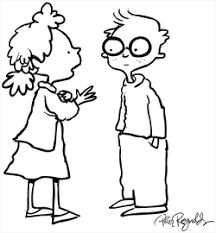 SPEAKING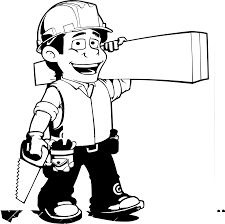 WORKING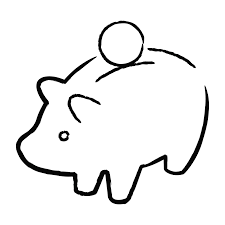 SAVING MONEY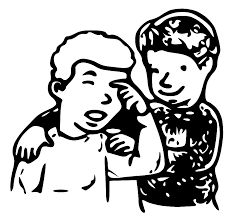 COMFORTING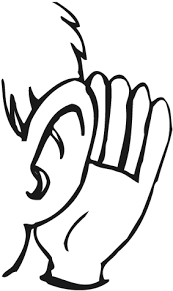 LISTENINGI LIKE: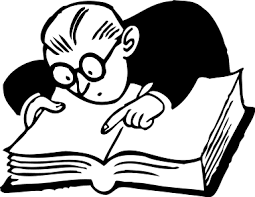 LEARNING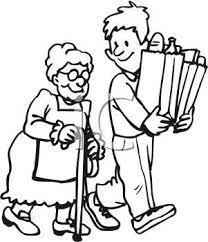 HELPING OTHERS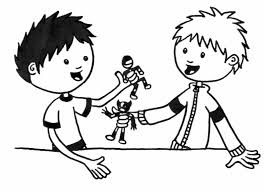 SHARING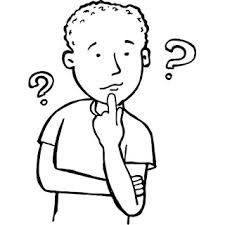 SOLVING PROBLEMS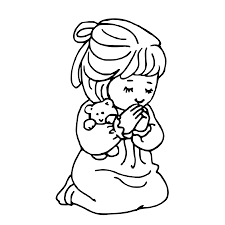 PRAYINGI ENJOY: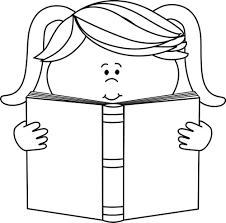 READING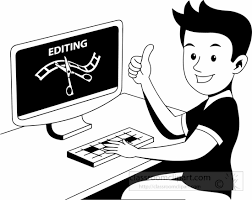 COMPLETING TASKS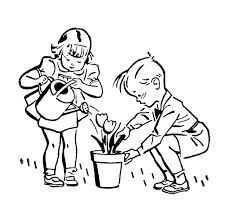 MEETING NEEDS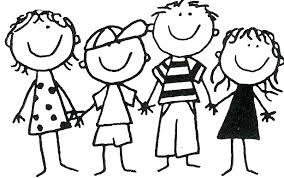 BEING WITH OTHERS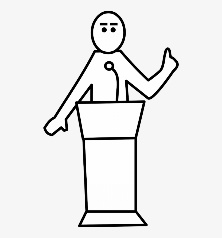 SPEAKING OUTI AM: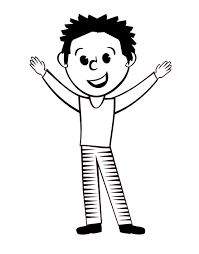 INDEPENDENT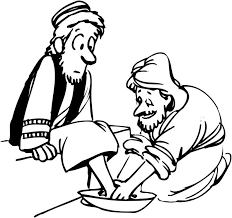 HUMBLE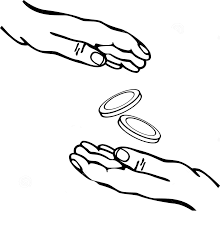 GENEROUS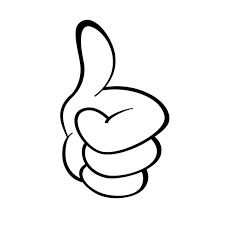 POSITIVE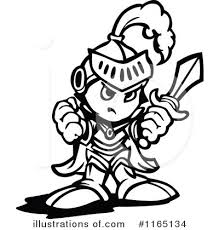 BRAVE1, Teaching2.    Serving3.Giving4. Encouraging5.Prophesying 